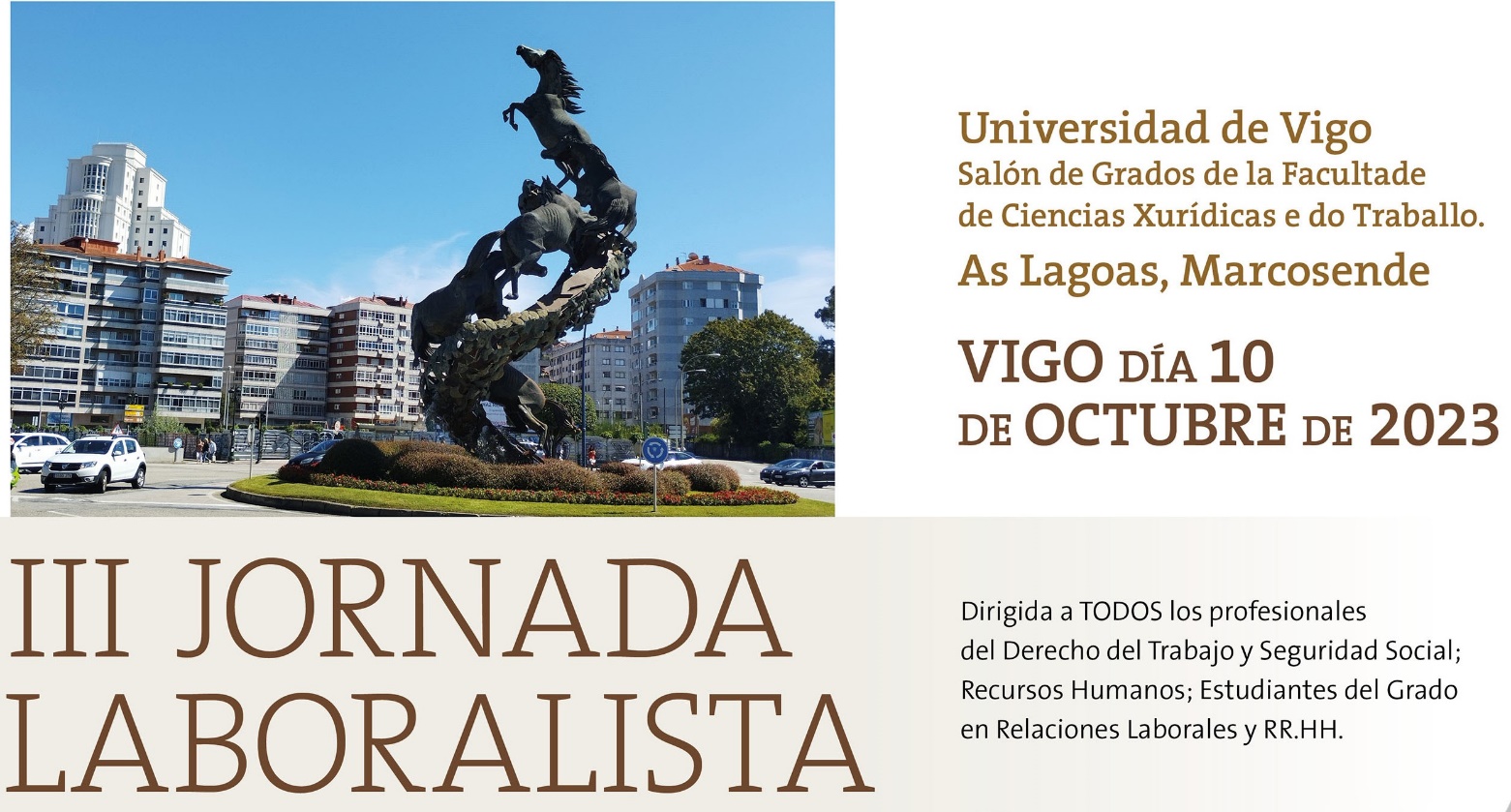 BOLETÍN DE INSCRIPCIÓNPara realizar la inscripción, es imprescindible reservar plaza hasta completar aforo enviando el boletín debidamente cubierto Autoriza  No autoriza el envío de notificaciones y avisos para mantenerle informado de los servicios prestados.  Autoriza  No autoriza el tratamiento de imágenes y/o vídeos para uso interno por parte del responsable. Autoriza  No autoriza el tratamiento de imágenes y/o vídeos para la difusión promocional del responsable en redes sociales, página web u otros medios que considere oportunos.PROTECCION DE DATOS. Le informamos que los datos suministrados directamente por el/la titular o por un tercero/a, serán tratados de forma confidencial y entrarán a formar parte de diferentes actividades de tratamiento titularidad de ILUSTRE COLEXIO OFICIAL DE GRADUADOS SOCIAIS DE PONTEVEDRA , con CIF ESQ3669005E, a partir de ahora EL RESPONSABLE. GESTIÓN DE CURSOS/JORNADAS: Finalidad y legitimación: Tratamiento de los datos necesarios a través del consentimiento expreso para el tratamiento de sus datos, para poder organizar, coordinar y gestionar cursos y jornadas organizadas por EL RESPONSABLE. Cesiones: Pueden realizarse cesiones a colaboradores/as en la organización de los eventos, en cuyo caso se formalizará un contrato de encargado de tratamiento con el mismo. También puede darse un acceso incidental por un encargado de tratamiento necesario para el funcionamiento del sistema automatizado. Plazo: Los datos serán conservados el tiempo necesario para la coordinación de los eventos y para cubrir las obligaciones legales. Derechos: Derechos de acceso, rectificación, cancelación, oposición y limitación. Se pueden ejercitar los derechos de Acceso, Rectificación, Cancelación, Oposición, Limitación y/o Portabilidad (dependiendo de cada caso), a través de un escrito (acreditando su identidad) dirigido a ILUSTRE COLEXIO OFICIAL DE GRADUADOS SOCIAIS DE PONTEVEDRA en C/ Alfonso X o Sabio nº3 1º , , 36211 - Vigo (Pontevedra) o mediante correo electrónico a cograsop@telefonica.net. Usted puede solicitar la tutela sobre sus derechos ante la Agencia Española de Protección de datos C/ Jorge Juan, 6 28001-Madrid - FAX: 914483680- TELF: 901 100 099- E-mail: ciudadano@agpd.es. Mediante la firma del presente documento usted autoriza al tratamiento de sus datos para los fines descritos. Tratamiento de datos, excepto los que requieren consentimiento expreso.Vigo, a     de     de 2023					Firmado:Universidad de Vigo  Salón Grados de la Facultad de Ciencias Jurídicas y del Trabajo10 de octubre de 2023  As Lagoas, Marcosende (Vigo)Universidad de Vigo  Salón Grados de la Facultad de Ciencias Jurídicas y del Trabajo10 de octubre de 2023  As Lagoas, Marcosende (Vigo)Universidad de Vigo  Salón Grados de la Facultad de Ciencias Jurídicas y del Trabajo10 de octubre de 2023  As Lagoas, Marcosende (Vigo)Universidad de Vigo  Salón Grados de la Facultad de Ciencias Jurídicas y del Trabajo10 de octubre de 2023  As Lagoas, Marcosende (Vigo)Nombre:     Apellidos:      Apellidos:      Apellidos:      Dirección:      Dirección:      Dirección:      Dirección:      Código Postal:      Código Postal:      Ciudad:      Provincia:      Teléfono:      Teléfono:      Móvil:      Fax:      Colegiado/a Nº.:      Colegiado/a Nº.:      E-mail:      E-mail:      Trabajador/a del despachoDel G. Social D/ª.:Trabajador/a del despachoDel G. Social D/ª.:Otros profesionales. (Indicar colectivoProfesional al que se pertenece:Otros profesionales. (Indicar colectivoProfesional al que se pertenece:Estudiante. (Indicar curso del Grado enRelaciones Laborales y RR HH):Estudiante. (Indicar curso del Grado enRelaciones Laborales y RR HH):